GOKILA          		                                                           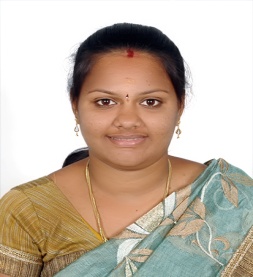 E-mail: gokila.375165@2freemail.com 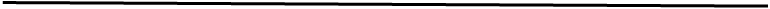 School librarian	Self-motivated and dynamic professional with recent master’s degree in library science and passion for working within school library environment. Genuinely interested in helping to inspire, guide and build a foundation for children to become curious, active, and independent lifelong learners. Recognised as a creative team player with strong interpersonal, organisation and technical skills.MISSIONS:1. To develop media programs that enable educational growth and easy access to ideas and information.2. To enrich the school community and uphold the principles of information literacy and lifelong learning.3. To participate in the school library community and keep up with current and upcoming library trends.4. To inspire, empower and support teachers and their curriculum.Education and certification*MASTER OF LIBRARY AND INFORMATION SCIENCE* BACHELOR OF LIBRARY AND INFORMATION SCIENCE* B.A IN HISTORY* CERTIFICATE IN TOURISM AND TRAVEL MANAGEMENT* COACHING CLASS FOR CIVIL SERVIC EXAMINATION* PERSONAL COMPUTER PROFESSIONAL (PCP)* PLACEMENT TRAINING* HINDI- PRATHMIC* CERTITIFICATE OF PARTICIPATION at 4TH SIBF- ALA LIBRARY CONFERENCE UAE.		PROFESSIONAL AFFILIATIONSAMERICAN LIBRARY ASSOCIATION(ALA)TECHNICAL PROFICIENCIES	Microsoft word, excel and PowerPoint, internet explorer. Familiar with library automation products and data services.LIBRARY EXPERIENCEDOBBS PUBLIC SCHOOL, KARATTUMEDU, SARAVANAMPATTI, COIMBATORE.PACE INTERNATIONAL SCHOOL, SHARJAH, UNITED ARAB EMIRATESLibrary practicum student /student teacher.Assisted students by answering reference questions, locating books/publications and processing checkout and return requests. Helped students with development of bibliographic for class research projects. Read stories to various grade levels a taught class.ADDITIONAL EMPLOYMENT HISTORYDobbs public schoolGrade 1 -3 environmental studies teacherWork education (meal planning and preparation) teacher for 6&7thgrade (WITHOUT FLAME)Discipline in charge for all grades.Craft teacher for grade 1 & 2PACE INTERNATIONAL SCHOOLGrade 1-8 library teacherMAIN DUTIES PERFORMED:Principally responsible for the funds and finances of the library.Responsibility to construct monthly plans on how library funds would be spent.Supervising anybody who uses valuable archives and dated books.CURRICULAM VITAENAME		: GOKILADATE OF BIRTH	: 29/10/1990AGE		: 26 YRSTYPE OF VISA	: RESIDENCE/DEPENDENTMARITAL STATUS	: MARRIEDLOCATION PREFERRED		: AJMAN INTERESTED IN 	: READING THRILLER NOVELS &			 STORY TELLING TO STUDENTSEXTRA CURRICULAR ACTIVITIES:*HOCKEY (STATE PLAYER) & KARATE,DECLARATION:	I hereby declare that all the above details furnished are true to the best of my knowledge.Place: Ajman									Date:										    Yours sincerely,										(gokila)